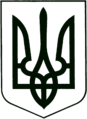 УКРАЇНА
МОГИЛІВ-ПОДІЛЬСЬКА МІСЬКА РАДА
ВІННИЦЬКОЇ ОБЛАСТІВИКОНАВЧИЙ КОМІТЕТ                                                           РІШЕННЯ №284Від 25.08.2022р.                                              м. Могилів-ПодільськийПро надання статусу дитини, яка постраждала внаслідоквоєнних дій та збройних конфліктів	Керуючись ст. 34 Закону України «Про місцеве самоврядування в Україні», абзацом 6 ст. 30-1 Закону України «Про охорону дитинства», ст. 1 Закону України «Про забезпечення прав і свобод внутрішньо переміщених осіб», постановою Кабінету Міністрів України від 24.09.2008 року №866 «Питання діяльності органів опіки та піклування, пов’язаної із захистом прав дитини», Порядком надання статусу дитини, яка постраждала внаслідок воєнних дій та збройних конфліктів, затвердженим постановою Кабінету Міністрів України від 05.04.2017 року №268, враховуючи рішення комісії з питань захисту прав дитини від 15.08.2022 року №10, -виконком міської ради ВИРІШИВ:1. Надати _________________, ______________ року народження, (свідоцтво про народження серія _____________, видане _______ відділом державної реєстрації актів цивільного стану у __________ районі _________ області ________ міжрегіонального управління Міністерства юстиції (м. _______) _________ року), яка проживає за адресою: м. Могилів - Подільський, ______________, буд. ___, кв. ___, статус дитини, яка постраждала внаслідок воєнних дій та збройних конфліктів та зазнала психологічного насильства. 2. Контроль за виконанням даного рішення покласти на заступника   міського голови з питань діяльності виконавчих органів Слободянюка М.В..              Міський голова                                                          Геннадій ГЛУХМАНЮК